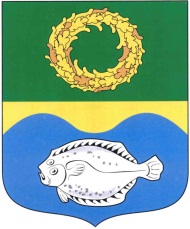 ОКРУЖНОЙ СОВЕТ ДЕПУТАТОВМУНИЦИПАЛЬНОГО ОБРАЗОВАНИЯ«ЗЕЛЕНОГРАДСКИЙ МУНИЦИПАЛЬНЫЙ ОКРУГ КАЛИНИНГРАДСКОЙ ОБЛАСТИ»РЕШЕНИЕот 20 апреля 2022 г.	                      № 186ЗеленоградскО награждении медалью «За заслуги перед Зеленоградским муниципальным округом» Рязанцева Е.И.Заслушав и обсудив информацию председателя постоянной комиссии по местному самоуправлению, законодательству, регламенту, социальным вопросам и связям с общественностью Васильева А.Н., в соответствии                   с Положением о награждении медалью «За заслуги перед Зеленоградским муниципальным округом», утвержденным решением окружного Совета депутатов Зеленоградского муниципального округа от 28.02.2022 № 170, окружной Совет депутатов Зеленоградского муниципального округаРЕШИЛ:за высокое профессиональное мастерство и многолетний добросовестный труд наградить медалью «За заслуги перед Зеленоградским муниципальным округом» Рязанцева Евгения Ивановича.Глава Зеленоградского муниципального округа                                            С.В. Кулаков